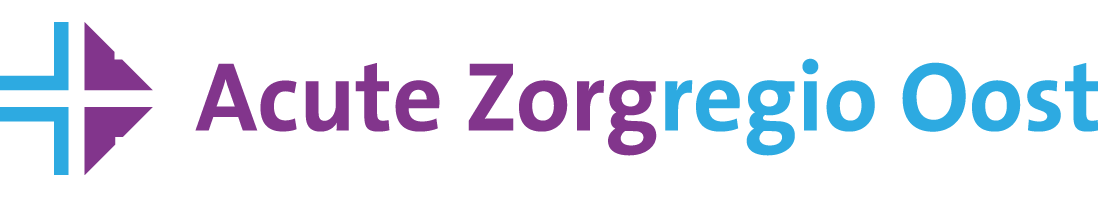 Acute Zorgregio Oost organiseert op 13 december 2017 
een scholingsavond over 
Letsels onderste extremiteit Doelgroep: Medewerkers MMT, SEH en ambulance,  traumatologen, artsen en verpleegkundigen afdelingen  heelkunde, orthopedie, revalidatie en geriatrie Locatie: RadboudumcAvondvoorzitter:  Dr. Jan Biert, traumachirurg RadboudumcProgramma:18.30 - 19.00	Ontvangst en registratie19:00 - 19:05	Inleiding door de avondvoorzitter – Dr. Jan Biert, traumachirurg Radboudumc19:05 - 19:20	“De keten” van ambulance naar kliniek, casus – Drs. Erik Hermans, chirurg Radboudumc 19:20 - 19:30	Discussie19:30 - 19:50	Belastbaarheid van fracturen - Drs.  Bas Frietman, arts-assistent heelkunde Rijnstate 19:50 - 20:00	Discussie20:00 - 20:15	Pauze20:15 - 20:50	Bekkenringfracturen bij ouderen - Prof. dr. A.B. van Vugt, traumachirurg Medisch Spectrum Twente20:50 - 21:00	Discussie21:00 - 21.20	Moderne behandeling door de fysiotherapeut - Margreet van Olst, fysiotherapeut Radboudumc  21:20 - 21:30	Discussie21:30	             Afsluiting door de avondvoorzitterAccreditatie wordt aangevraagd bij het ABAN en V&VN
